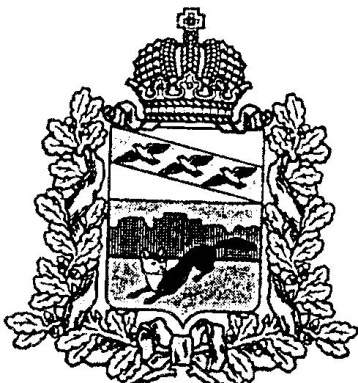 АДМИНИСТРАЦИЯ БОЛЬШЕСОЛДАТСКОГО РАЙОНА КУРСКОЙ ОБЛАСТИП О С Т А Н О В Л Е Н И Еот   22.02.2018                                    с.Большое Солдатское                                № __106_О признании конкурса на замещении вакантной должности муниципальной службы Администрации Большесолдатского района Курской области несостоявшимсяВ соответствии с Федеральным законом от 02.03.2007 № 25 - ФЗ «Омуниципальной службе в Российской Федерации», п.9  раздела 2 «Положения о  проведении конкурса на замещение вакантной муниципальной должности муниципальной службы в Администрации Большесолдатского района Курской области» утвержденного постановлением Администрации  Большесолдатского района Курской области от 7.03.2012г. № 94 Администрация Большесолдатского района Курской области ПОСТАНОВЛЯЕТ:           1.Конкурс на замещение  вакантной должности муниципальной службы Администрации Большесолдатского района Курской области специалиста 1 разряда отдела ЗАГС Администрации  района признать несостоявшимся, в связи с отсутствием претендентов.          2. Информацию о признании конкурса на замещении вакантной должности муниципальной службы Администрации Большесолдатского района Курской области несостоявшимся разместить на официальном Интернет-сайте Администрации Большесолдатского района Курской области.          3. Постановление вступает в силу со дня его подписания.        Глава  Большесолдатского района          Курской области                                                                      В.П.Зайцев